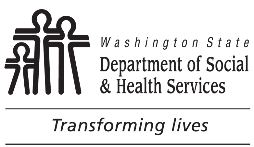 DEVELOPMENTAL DISABILITIES ADMINISTRATION (DDA)DDA Mortality Review
Provider ReportDEVELOPMENTAL DISABILITIES ADMINISTRATION (DDA)DDA Mortality Review
Provider ReportDEVELOPMENTAL DISABILITIES ADMINISTRATION (DDA)DDA Mortality Review
Provider ReportDEVELOPMENTAL DISABILITIES ADMINISTRATION (DDA)DDA Mortality Review
Provider ReportDEVELOPMENTAL DISABILITIES ADMINISTRATION (DDA)DDA Mortality Review
Provider ReportNAME OF PERSON COMPLETING FORM (PRINT)NAME OF PERSON COMPLETING FORM (PRINT)NAME OF PERSON COMPLETING FORM (PRINT)NAME OF PERSON COMPLETING FORM (PRINT)NAME OF PERSON COMPLETING FORM (PRINT)DEVELOPMENTAL DISABILITIES ADMINISTRATION (DDA)DDA Mortality Review
Provider ReportDEVELOPMENTAL DISABILITIES ADMINISTRATION (DDA)DDA Mortality Review
Provider ReportDEVELOPMENTAL DISABILITIES ADMINISTRATION (DDA)DDA Mortality Review
Provider ReportDEVELOPMENTAL DISABILITIES ADMINISTRATION (DDA)DDA Mortality Review
Provider ReportDEVELOPMENTAL DISABILITIES ADMINISTRATION (DDA)DDA Mortality Review
Provider ReportPOSITION / TITLEPOSITION / TITLEPOSITION / TITLEPOSITION / TITLEPOSITION / TITLEDEVELOPMENTAL DISABILITIES ADMINISTRATION (DDA)DDA Mortality Review
Provider ReportDEVELOPMENTAL DISABILITIES ADMINISTRATION (DDA)DDA Mortality Review
Provider ReportDEVELOPMENTAL DISABILITIES ADMINISTRATION (DDA)DDA Mortality Review
Provider ReportDEVELOPMENTAL DISABILITIES ADMINISTRATION (DDA)DDA Mortality Review
Provider ReportDEVELOPMENTAL DISABILITIES ADMINISTRATION (DDA)DDA Mortality Review
Provider ReportDATE COMPLETEDDATE COMPLETEDTELEPHONE NUMBERTELEPHONE NUMBERTELEPHONE NUMBERComplete upon the death of a person who was receiving services from a contracted or licensed provider or was being transported to/from services provided by contracted or licensed providers.  This report must be sent to the DDA Case Resource Manager (CRM) within 7 calendar days of the person’s death.  Note:  Information provided in this report is the best information available at the time and in no way represents a complete history or a professional medical opinion. The person completing the form is not attempting to render a professional opinion and is operating based on the known facts immediately following the death.  Complete upon the death of a person who was receiving services from a contracted or licensed provider or was being transported to/from services provided by contracted or licensed providers.  This report must be sent to the DDA Case Resource Manager (CRM) within 7 calendar days of the person’s death.  Note:  Information provided in this report is the best information available at the time and in no way represents a complete history or a professional medical opinion. The person completing the form is not attempting to render a professional opinion and is operating based on the known facts immediately following the death.  Complete upon the death of a person who was receiving services from a contracted or licensed provider or was being transported to/from services provided by contracted or licensed providers.  This report must be sent to the DDA Case Resource Manager (CRM) within 7 calendar days of the person’s death.  Note:  Information provided in this report is the best information available at the time and in no way represents a complete history or a professional medical opinion. The person completing the form is not attempting to render a professional opinion and is operating based on the known facts immediately following the death.  Complete upon the death of a person who was receiving services from a contracted or licensed provider or was being transported to/from services provided by contracted or licensed providers.  This report must be sent to the DDA Case Resource Manager (CRM) within 7 calendar days of the person’s death.  Note:  Information provided in this report is the best information available at the time and in no way represents a complete history or a professional medical opinion. The person completing the form is not attempting to render a professional opinion and is operating based on the known facts immediately following the death.  Complete upon the death of a person who was receiving services from a contracted or licensed provider or was being transported to/from services provided by contracted or licensed providers.  This report must be sent to the DDA Case Resource Manager (CRM) within 7 calendar days of the person’s death.  Note:  Information provided in this report is the best information available at the time and in no way represents a complete history or a professional medical opinion. The person completing the form is not attempting to render a professional opinion and is operating based on the known facts immediately following the death.  Complete upon the death of a person who was receiving services from a contracted or licensed provider or was being transported to/from services provided by contracted or licensed providers.  This report must be sent to the DDA Case Resource Manager (CRM) within 7 calendar days of the person’s death.  Note:  Information provided in this report is the best information available at the time and in no way represents a complete history or a professional medical opinion. The person completing the form is not attempting to render a professional opinion and is operating based on the known facts immediately following the death.  Complete upon the death of a person who was receiving services from a contracted or licensed provider or was being transported to/from services provided by contracted or licensed providers.  This report must be sent to the DDA Case Resource Manager (CRM) within 7 calendar days of the person’s death.  Note:  Information provided in this report is the best information available at the time and in no way represents a complete history or a professional medical opinion. The person completing the form is not attempting to render a professional opinion and is operating based on the known facts immediately following the death.  Complete upon the death of a person who was receiving services from a contracted or licensed provider or was being transported to/from services provided by contracted or licensed providers.  This report must be sent to the DDA Case Resource Manager (CRM) within 7 calendar days of the person’s death.  Note:  Information provided in this report is the best information available at the time and in no way represents a complete history or a professional medical opinion. The person completing the form is not attempting to render a professional opinion and is operating based on the known facts immediately following the death.  Complete upon the death of a person who was receiving services from a contracted or licensed provider or was being transported to/from services provided by contracted or licensed providers.  This report must be sent to the DDA Case Resource Manager (CRM) within 7 calendar days of the person’s death.  Note:  Information provided in this report is the best information available at the time and in no way represents a complete history or a professional medical opinion. The person completing the form is not attempting to render a professional opinion and is operating based on the known facts immediately following the death.  Complete upon the death of a person who was receiving services from a contracted or licensed provider or was being transported to/from services provided by contracted or licensed providers.  This report must be sent to the DDA Case Resource Manager (CRM) within 7 calendar days of the person’s death.  Note:  Information provided in this report is the best information available at the time and in no way represents a complete history or a professional medical opinion. The person completing the form is not attempting to render a professional opinion and is operating based on the known facts immediately following the death.  Complete upon the death of a person who was receiving services from a contracted or licensed provider or was being transported to/from services provided by contracted or licensed providers.  This report must be sent to the DDA Case Resource Manager (CRM) within 7 calendar days of the person’s death.  Note:  Information provided in this report is the best information available at the time and in no way represents a complete history or a professional medical opinion. The person completing the form is not attempting to render a professional opinion and is operating based on the known facts immediately following the death.  Complete upon the death of a person who was receiving services from a contracted or licensed provider or was being transported to/from services provided by contracted or licensed providers.  This report must be sent to the DDA Case Resource Manager (CRM) within 7 calendar days of the person’s death.  Note:  Information provided in this report is the best information available at the time and in no way represents a complete history or a professional medical opinion. The person completing the form is not attempting to render a professional opinion and is operating based on the known facts immediately following the death.  I.  General InformationI.  General InformationI.  General InformationI.  General InformationI.  General InformationI.  General InformationI.  General InformationI.  General InformationI.  General InformationI.  General InformationI.  General InformationI.  General InformationDECEASED’S LEGAL NAME (FIRST NAME)	MIDDLE NAME	LAST NAMEDECEASED’S LEGAL NAME (FIRST NAME)	MIDDLE NAME	LAST NAMEDECEASED’S LEGAL NAME (FIRST NAME)	MIDDLE NAME	LAST NAMEDECEASED’S LEGAL NAME (FIRST NAME)	MIDDLE NAME	LAST NAMEDECEASED’S LEGAL NAME (FIRST NAME)	MIDDLE NAME	LAST NAMEDECEASED’S LEGAL NAME (FIRST NAME)	MIDDLE NAME	LAST NAMEDECEASED’S LEGAL NAME (FIRST NAME)	MIDDLE NAME	LAST NAMEDECEASED’S LEGAL NAME (FIRST NAME)	MIDDLE NAME	LAST NAMEDECEASED’S LEGAL NAME (FIRST NAME)	MIDDLE NAME	LAST NAMEDECEASED’S LEGAL NAME (FIRST NAME)	MIDDLE NAME	LAST NAMEDECEASED’S LEGAL NAME (FIRST NAME)	MIDDLE NAME	LAST NAMEDECEASED’S LEGAL NAME (FIRST NAME)	MIDDLE NAME	LAST NAMEADDRESSADDRESSADDRESSADDRESSADDRESSADDRESSADDRESSADDRESSADDRESSADDRESSADDRESSADDRESSAGENCY / RESIDENTIAL PROVIDER NAMEAGENCY / RESIDENTIAL PROVIDER NAMEAGENCY / RESIDENTIAL PROVIDER NAMEAGENCY / RESIDENTIAL PROVIDER NAMEAGENCY / RESIDENTIAL PROVIDER NAMEAGENCY / RESIDENTIAL PROVIDER NAMEAGENCY / RESIDENTIAL PROVIDER NAMEAGENCY / RESIDENTIAL PROVIDER NAMEAGENCY / RESIDENTIAL PROVIDER NAMEAGENCY / RESIDENTIAL PROVIDER NAMEAGENCY / RESIDENTIAL PROVIDER NAMEAGENCY / RESIDENTIAL PROVIDER NAMEGENDER  Male      Other  FemaleGENDER  Male      Other  FemaleGENDER  Male      Other  FemaleETHNICITY  African American	  Asian/Pacific Islander       Caucasian       Hispanic  
  Native American	  Other:       ETHNICITY  African American	  Asian/Pacific Islander       Caucasian       Hispanic  
  Native American	  Other:       ETHNICITY  African American	  Asian/Pacific Islander       Caucasian       Hispanic  
  Native American	  Other:       ETHNICITY  African American	  Asian/Pacific Islander       Caucasian       Hispanic  
  Native American	  Other:       ETHNICITY  African American	  Asian/Pacific Islander       Caucasian       Hispanic  
  Native American	  Other:       ETHNICITY  African American	  Asian/Pacific Islander       Caucasian       Hispanic  
  Native American	  Other:       ETHNICITY  African American	  Asian/Pacific Islander       Caucasian       Hispanic  
  Native American	  Other:       ETHNICITY  African American	  Asian/Pacific Islander       Caucasian       Hispanic  
  Native American	  Other:       ETHNICITY  African American	  Asian/Pacific Islander       Caucasian       Hispanic  
  Native American	  Other:       DATE OF DEATH (MM/DD/YYYY)DATE OF DEATH (MM/DD/YYYY)DATE OF DEATH (MM/DD/YYYY)DATE OF DEATH (MM/DD/YYYY)TIME OF DEATH  :  	  AM    PM       EstimateTIME OF DEATH  :  	  AM    PM       EstimateTIME OF DEATH  :  	  AM    PM       EstimateTIME OF DEATH  :  	  AM    PM       EstimateDATE OF BIRTH (MM/DD/YYYY)DATE OF BIRTH (MM/DD/YYYY)DATE OF BIRTH (MM/DD/YYYY)AGEPLACE OF DEATH (CHECK ALL THAT APPLY)  Deceased’s residence	  Nursing Facility	  Hospital	  Hospice Facility	  Unknown  Other (specify):       Was provider aware of client’s location / current condition at time of death?	  Yes       No (explain):PLACE OF DEATH (CHECK ALL THAT APPLY)  Deceased’s residence	  Nursing Facility	  Hospital	  Hospice Facility	  Unknown  Other (specify):       Was provider aware of client’s location / current condition at time of death?	  Yes       No (explain):PLACE OF DEATH (CHECK ALL THAT APPLY)  Deceased’s residence	  Nursing Facility	  Hospital	  Hospice Facility	  Unknown  Other (specify):       Was provider aware of client’s location / current condition at time of death?	  Yes       No (explain):PLACE OF DEATH (CHECK ALL THAT APPLY)  Deceased’s residence	  Nursing Facility	  Hospital	  Hospice Facility	  Unknown  Other (specify):       Was provider aware of client’s location / current condition at time of death?	  Yes       No (explain):PLACE OF DEATH (CHECK ALL THAT APPLY)  Deceased’s residence	  Nursing Facility	  Hospital	  Hospice Facility	  Unknown  Other (specify):       Was provider aware of client’s location / current condition at time of death?	  Yes       No (explain):PLACE OF DEATH (CHECK ALL THAT APPLY)  Deceased’s residence	  Nursing Facility	  Hospital	  Hospice Facility	  Unknown  Other (specify):       Was provider aware of client’s location / current condition at time of death?	  Yes       No (explain):PLACE OF DEATH (CHECK ALL THAT APPLY)  Deceased’s residence	  Nursing Facility	  Hospital	  Hospice Facility	  Unknown  Other (specify):       Was provider aware of client’s location / current condition at time of death?	  Yes       No (explain):PLACE OF DEATH (CHECK ALL THAT APPLY)  Deceased’s residence	  Nursing Facility	  Hospital	  Hospice Facility	  Unknown  Other (specify):       Was provider aware of client’s location / current condition at time of death?	  Yes       No (explain):PLACE OF DEATH (CHECK ALL THAT APPLY)  Deceased’s residence	  Nursing Facility	  Hospital	  Hospice Facility	  Unknown  Other (specify):       Was provider aware of client’s location / current condition at time of death?	  Yes       No (explain):PLACE OF DEATH (CHECK ALL THAT APPLY)  Deceased’s residence	  Nursing Facility	  Hospital	  Hospice Facility	  Unknown  Other (specify):       Was provider aware of client’s location / current condition at time of death?	  Yes       No (explain):PLACE OF DEATH (CHECK ALL THAT APPLY)  Deceased’s residence	  Nursing Facility	  Hospital	  Hospice Facility	  Unknown  Other (specify):       Was provider aware of client’s location / current condition at time of death?	  Yes       No (explain):PLACE OF DEATH (CHECK ALL THAT APPLY)  Deceased’s residence	  Nursing Facility	  Hospital	  Hospice Facility	  Unknown  Other (specify):       Was provider aware of client’s location / current condition at time of death?	  Yes       No (explain):SOURCE OF INFORMATION (CHECK CORRECT BOX)  Death Certificate	  Medical Provider	  Family or Caregiver
  Other (specify):       SOURCE OF INFORMATION (CHECK CORRECT BOX)  Death Certificate	  Medical Provider	  Family or Caregiver
  Other (specify):       SOURCE OF INFORMATION (CHECK CORRECT BOX)  Death Certificate	  Medical Provider	  Family or Caregiver
  Other (specify):       SOURCE OF INFORMATION (CHECK CORRECT BOX)  Death Certificate	  Medical Provider	  Family or Caregiver
  Other (specify):       SOURCE OF INFORMATION (CHECK CORRECT BOX)  Death Certificate	  Medical Provider	  Family or Caregiver
  Other (specify):       SOURCE OF INFORMATION (CHECK CORRECT BOX)  Death Certificate	  Medical Provider	  Family or Caregiver
  Other (specify):       SOURCE OF INFORMATION (CHECK CORRECT BOX)  Death Certificate	  Medical Provider	  Family or Caregiver
  Other (specify):       SOURCE OF INFORMATION (CHECK CORRECT BOX)  Death Certificate	  Medical Provider	  Family or Caregiver
  Other (specify):       SOURCE OF INFORMATION (CHECK CORRECT BOX)  Death Certificate	  Medical Provider	  Family or Caregiver
  Other (specify):       SOURCE OF INFORMATION (CHECK CORRECT BOX)  Death Certificate	  Medical Provider	  Family or Caregiver
  Other (specify):       SOURCE OF INFORMATION (CHECK CORRECT BOX)  Death Certificate	  Medical Provider	  Family or Caregiver
  Other (specify):       SOURCE OF INFORMATION (CHECK CORRECT BOX)  Death Certificate	  Medical Provider	  Family or Caregiver
  Other (specify):       APPARENT PRIMARY CAUSE OF DEATH APPARENT PRIMARY CAUSE OF DEATH APPARENT PRIMARY CAUSE OF DEATH APPARENT PRIMARY CAUSE OF DEATH APPARENT PRIMARY CAUSE OF DEATH APPARENT PRIMARY CAUSE OF DEATH APPARENT PRIMARY CAUSE OF DEATH APPARENT PRIMARY CAUSE OF DEATH APPARENT PRIMARY CAUSE OF DEATH APPARENT PRIMARY CAUSE OF DEATH APPARENT PRIMARY CAUSE OF DEATH APPARENT PRIMARY CAUSE OF DEATH APPARENT SECONDARY CAUSE OF DEATH APPARENT SECONDARY CAUSE OF DEATH APPARENT SECONDARY CAUSE OF DEATH APPARENT SECONDARY CAUSE OF DEATH APPARENT SECONDARY CAUSE OF DEATH APPARENT SECONDARY CAUSE OF DEATH APPARENT SECONDARY CAUSE OF DEATH APPARENT SECONDARY CAUSE OF DEATH APPARENT SECONDARY CAUSE OF DEATH APPARENT SECONDARY CAUSE OF DEATH APPARENT SECONDARY CAUSE OF DEATH APPARENT SECONDARY CAUSE OF DEATH OTHER SIGNIFICANT CONDITIONS CONTRIBUTING TO DEATH BUT NOT RESULTING IN THE APPARENT CAUSE LISTED ABOVE (SUCH AS SIGNIFICANT ILLNESS OR DISEASE)OTHER SIGNIFICANT CONDITIONS CONTRIBUTING TO DEATH BUT NOT RESULTING IN THE APPARENT CAUSE LISTED ABOVE (SUCH AS SIGNIFICANT ILLNESS OR DISEASE)OTHER SIGNIFICANT CONDITIONS CONTRIBUTING TO DEATH BUT NOT RESULTING IN THE APPARENT CAUSE LISTED ABOVE (SUCH AS SIGNIFICANT ILLNESS OR DISEASE)OTHER SIGNIFICANT CONDITIONS CONTRIBUTING TO DEATH BUT NOT RESULTING IN THE APPARENT CAUSE LISTED ABOVE (SUCH AS SIGNIFICANT ILLNESS OR DISEASE)OTHER SIGNIFICANT CONDITIONS CONTRIBUTING TO DEATH BUT NOT RESULTING IN THE APPARENT CAUSE LISTED ABOVE (SUCH AS SIGNIFICANT ILLNESS OR DISEASE)OTHER SIGNIFICANT CONDITIONS CONTRIBUTING TO DEATH BUT NOT RESULTING IN THE APPARENT CAUSE LISTED ABOVE (SUCH AS SIGNIFICANT ILLNESS OR DISEASE)OTHER SIGNIFICANT CONDITIONS CONTRIBUTING TO DEATH BUT NOT RESULTING IN THE APPARENT CAUSE LISTED ABOVE (SUCH AS SIGNIFICANT ILLNESS OR DISEASE)OTHER SIGNIFICANT CONDITIONS CONTRIBUTING TO DEATH BUT NOT RESULTING IN THE APPARENT CAUSE LISTED ABOVE (SUCH AS SIGNIFICANT ILLNESS OR DISEASE)OTHER SIGNIFICANT CONDITIONS CONTRIBUTING TO DEATH BUT NOT RESULTING IN THE APPARENT CAUSE LISTED ABOVE (SUCH AS SIGNIFICANT ILLNESS OR DISEASE)OTHER SIGNIFICANT CONDITIONS CONTRIBUTING TO DEATH BUT NOT RESULTING IN THE APPARENT CAUSE LISTED ABOVE (SUCH AS SIGNIFICANT ILLNESS OR DISEASE)OTHER SIGNIFICANT CONDITIONS CONTRIBUTING TO DEATH BUT NOT RESULTING IN THE APPARENT CAUSE LISTED ABOVE (SUCH AS SIGNIFICANT ILLNESS OR DISEASE)OTHER SIGNIFICANT CONDITIONS CONTRIBUTING TO DEATH BUT NOT RESULTING IN THE APPARENT CAUSE LISTED ABOVE (SUCH AS SIGNIFICANT ILLNESS OR DISEASE)WAS 911 CALLED?  Yes     No     UnknownWAS 911 CALLED?  Yes     No     UnknownWAS 911 CALLED?  Yes     No     UnknownWAS 911 CALLED?  Yes     No     UnknownTIME OF CALL  :   	  AM     PM TIME OF CALL  :   	  AM     PM NAME AND POSITION OF CALLERNAME AND POSITION OF CALLERNAME AND POSITION OF CALLERNAME AND POSITION OF CALLERNAME AND POSITION OF CALLERNAME AND POSITION OF CALLERDEATH CERTIFICATE OR WORKSHEET OBTAINED  Yes      No    DEATH CERTIFICATE OR WORKSHEET OBTAINED  Yes      No    DEATH CERTIFICATE OR WORKSHEET OBTAINED  Yes      No    DEATH CERTIFICATE OR WORKSHEET OBTAINED  Yes      No    DEATH CERTIFICATE OR WORKSHEET OBTAINED  Yes      No    DEATH CERTIFICATE OR WORKSHEET OBTAINED  Yes      No    DEATH CERTIFICATE OR WORKSHEET OBTAINED  Yes      No    DEATH CERTIFICATE OR WORKSHEET OBTAINED  Yes      No    DEATH CERTIFICATE OR WORKSHEET OBTAINED  Yes      No    DEATH CERTIFICATE OR WORKSHEET OBTAINED  Yes      No    DEATH CERTIFICATE OR WORKSHEET OBTAINED  Yes      No    DEATH CERTIFICATE OR WORKSHEET OBTAINED  Yes      No    TYPE OF RESIDENCE WHERE DECEASED LIVED  Supported Living (24/7 on-site)	  ARC / Assisted Living	  Homeless  Supported Living (24/7 available)	  Community ICF/IID	  Own home  DDA Group Home	  SOLA	  Parent’s home  Foster Home / Licensed Staffed Residential	  State Hospital	  Adult Family Home  Nursing Facility  Other (specify):       	TYPE OF RESIDENCE WHERE DECEASED LIVED  Supported Living (24/7 on-site)	  ARC / Assisted Living	  Homeless  Supported Living (24/7 available)	  Community ICF/IID	  Own home  DDA Group Home	  SOLA	  Parent’s home  Foster Home / Licensed Staffed Residential	  State Hospital	  Adult Family Home  Nursing Facility  Other (specify):       	TYPE OF RESIDENCE WHERE DECEASED LIVED  Supported Living (24/7 on-site)	  ARC / Assisted Living	  Homeless  Supported Living (24/7 available)	  Community ICF/IID	  Own home  DDA Group Home	  SOLA	  Parent’s home  Foster Home / Licensed Staffed Residential	  State Hospital	  Adult Family Home  Nursing Facility  Other (specify):       	TYPE OF RESIDENCE WHERE DECEASED LIVED  Supported Living (24/7 on-site)	  ARC / Assisted Living	  Homeless  Supported Living (24/7 available)	  Community ICF/IID	  Own home  DDA Group Home	  SOLA	  Parent’s home  Foster Home / Licensed Staffed Residential	  State Hospital	  Adult Family Home  Nursing Facility  Other (specify):       	TYPE OF RESIDENCE WHERE DECEASED LIVED  Supported Living (24/7 on-site)	  ARC / Assisted Living	  Homeless  Supported Living (24/7 available)	  Community ICF/IID	  Own home  DDA Group Home	  SOLA	  Parent’s home  Foster Home / Licensed Staffed Residential	  State Hospital	  Adult Family Home  Nursing Facility  Other (specify):       	TYPE OF RESIDENCE WHERE DECEASED LIVED  Supported Living (24/7 on-site)	  ARC / Assisted Living	  Homeless  Supported Living (24/7 available)	  Community ICF/IID	  Own home  DDA Group Home	  SOLA	  Parent’s home  Foster Home / Licensed Staffed Residential	  State Hospital	  Adult Family Home  Nursing Facility  Other (specify):       	TYPE OF RESIDENCE WHERE DECEASED LIVED  Supported Living (24/7 on-site)	  ARC / Assisted Living	  Homeless  Supported Living (24/7 available)	  Community ICF/IID	  Own home  DDA Group Home	  SOLA	  Parent’s home  Foster Home / Licensed Staffed Residential	  State Hospital	  Adult Family Home  Nursing Facility  Other (specify):       	TYPE OF RESIDENCE WHERE DECEASED LIVED  Supported Living (24/7 on-site)	  ARC / Assisted Living	  Homeless  Supported Living (24/7 available)	  Community ICF/IID	  Own home  DDA Group Home	  SOLA	  Parent’s home  Foster Home / Licensed Staffed Residential	  State Hospital	  Adult Family Home  Nursing Facility  Other (specify):       	TYPE OF RESIDENCE WHERE DECEASED LIVED  Supported Living (24/7 on-site)	  ARC / Assisted Living	  Homeless  Supported Living (24/7 available)	  Community ICF/IID	  Own home  DDA Group Home	  SOLA	  Parent’s home  Foster Home / Licensed Staffed Residential	  State Hospital	  Adult Family Home  Nursing Facility  Other (specify):       	TYPE OF RESIDENCE WHERE DECEASED LIVED  Supported Living (24/7 on-site)	  ARC / Assisted Living	  Homeless  Supported Living (24/7 available)	  Community ICF/IID	  Own home  DDA Group Home	  SOLA	  Parent’s home  Foster Home / Licensed Staffed Residential	  State Hospital	  Adult Family Home  Nursing Facility  Other (specify):       	TYPE OF RESIDENCE WHERE DECEASED LIVED  Supported Living (24/7 on-site)	  ARC / Assisted Living	  Homeless  Supported Living (24/7 available)	  Community ICF/IID	  Own home  DDA Group Home	  SOLA	  Parent’s home  Foster Home / Licensed Staffed Residential	  State Hospital	  Adult Family Home  Nursing Facility  Other (specify):       	TYPE OF RESIDENCE WHERE DECEASED LIVED  Supported Living (24/7 on-site)	  ARC / Assisted Living	  Homeless  Supported Living (24/7 available)	  Community ICF/IID	  Own home  DDA Group Home	  SOLA	  Parent’s home  Foster Home / Licensed Staffed Residential	  State Hospital	  Adult Family Home  Nursing Facility  Other (specify):       	II. Medical InformationII. Medical InformationII. Medical InformationII. Medical InformationII. Medical InformationII. Medical InformationII. Medical InformationII. Medical InformationII. Medical InformationII. Medical InformationII. Medical InformationII. Medical InformationCONDITIONS EXISTING PRIOR TO THE PERSON’S DEATH (CHECK ALL THAT APPLY)  Allergies (type):       	  Alzheimer’s or Dementia  Anemia / Blood Disorder  Cancer (type):       	  Coronary Disease:	  Arrhythmia       Congestive Heart Failure       Heart Attack (Myocardial Infarction	  Other  Diabetes:       Insulin Dependent       Non-insulin Dependent  Fracture(s) (type and body part):       	  Gastric disease (e.g. ulcer, reflux)  Hypertension  Hypotension  Hypothyroidism  Limited mobility / Paralysis  Notifiable Condition / Communicable Disease (specify):       	  Pressure Injury(s) (specify):    Renal / kidney disease  Respiratory disease:    Asthma	  Chronic Obstructive Pulmonary Disease (COPD)       Pneumonia       Recurrent aspiration  Ventilator	  BiPap / C-Pap       Tracheostomy  Seizures  Sepsis  Surgical Procedure:       	Reason:       	     	  Surgical Procedure:       	Reason:       	  Surgical Procedure:       	Reason:       	  Swallowing disorder:    Feeding tube     Dysphagia with diet restriction  Syndrome (specify):      	  Thrombosis or Embolism          Type:       	  Other (if related to death):      	CONDITIONS EXISTING PRIOR TO THE PERSON’S DEATH (CHECK ALL THAT APPLY)  Allergies (type):       	  Alzheimer’s or Dementia  Anemia / Blood Disorder  Cancer (type):       	  Coronary Disease:	  Arrhythmia       Congestive Heart Failure       Heart Attack (Myocardial Infarction	  Other  Diabetes:       Insulin Dependent       Non-insulin Dependent  Fracture(s) (type and body part):       	  Gastric disease (e.g. ulcer, reflux)  Hypertension  Hypotension  Hypothyroidism  Limited mobility / Paralysis  Notifiable Condition / Communicable Disease (specify):       	  Pressure Injury(s) (specify):    Renal / kidney disease  Respiratory disease:    Asthma	  Chronic Obstructive Pulmonary Disease (COPD)       Pneumonia       Recurrent aspiration  Ventilator	  BiPap / C-Pap       Tracheostomy  Seizures  Sepsis  Surgical Procedure:       	Reason:       	     	  Surgical Procedure:       	Reason:       	  Surgical Procedure:       	Reason:       	  Swallowing disorder:    Feeding tube     Dysphagia with diet restriction  Syndrome (specify):      	  Thrombosis or Embolism          Type:       	  Other (if related to death):      	CONDITIONS EXISTING PRIOR TO THE PERSON’S DEATH (CHECK ALL THAT APPLY)  Allergies (type):       	  Alzheimer’s or Dementia  Anemia / Blood Disorder  Cancer (type):       	  Coronary Disease:	  Arrhythmia       Congestive Heart Failure       Heart Attack (Myocardial Infarction	  Other  Diabetes:       Insulin Dependent       Non-insulin Dependent  Fracture(s) (type and body part):       	  Gastric disease (e.g. ulcer, reflux)  Hypertension  Hypotension  Hypothyroidism  Limited mobility / Paralysis  Notifiable Condition / Communicable Disease (specify):       	  Pressure Injury(s) (specify):    Renal / kidney disease  Respiratory disease:    Asthma	  Chronic Obstructive Pulmonary Disease (COPD)       Pneumonia       Recurrent aspiration  Ventilator	  BiPap / C-Pap       Tracheostomy  Seizures  Sepsis  Surgical Procedure:       	Reason:       	     	  Surgical Procedure:       	Reason:       	  Surgical Procedure:       	Reason:       	  Swallowing disorder:    Feeding tube     Dysphagia with diet restriction  Syndrome (specify):      	  Thrombosis or Embolism          Type:       	  Other (if related to death):      	CONDITIONS EXISTING PRIOR TO THE PERSON’S DEATH (CHECK ALL THAT APPLY)  Allergies (type):       	  Alzheimer’s or Dementia  Anemia / Blood Disorder  Cancer (type):       	  Coronary Disease:	  Arrhythmia       Congestive Heart Failure       Heart Attack (Myocardial Infarction	  Other  Diabetes:       Insulin Dependent       Non-insulin Dependent  Fracture(s) (type and body part):       	  Gastric disease (e.g. ulcer, reflux)  Hypertension  Hypotension  Hypothyroidism  Limited mobility / Paralysis  Notifiable Condition / Communicable Disease (specify):       	  Pressure Injury(s) (specify):    Renal / kidney disease  Respiratory disease:    Asthma	  Chronic Obstructive Pulmonary Disease (COPD)       Pneumonia       Recurrent aspiration  Ventilator	  BiPap / C-Pap       Tracheostomy  Seizures  Sepsis  Surgical Procedure:       	Reason:       	     	  Surgical Procedure:       	Reason:       	  Surgical Procedure:       	Reason:       	  Swallowing disorder:    Feeding tube     Dysphagia with diet restriction  Syndrome (specify):      	  Thrombosis or Embolism          Type:       	  Other (if related to death):      	CONDITIONS EXISTING PRIOR TO THE PERSON’S DEATH (CHECK ALL THAT APPLY)  Allergies (type):       	  Alzheimer’s or Dementia  Anemia / Blood Disorder  Cancer (type):       	  Coronary Disease:	  Arrhythmia       Congestive Heart Failure       Heart Attack (Myocardial Infarction	  Other  Diabetes:       Insulin Dependent       Non-insulin Dependent  Fracture(s) (type and body part):       	  Gastric disease (e.g. ulcer, reflux)  Hypertension  Hypotension  Hypothyroidism  Limited mobility / Paralysis  Notifiable Condition / Communicable Disease (specify):       	  Pressure Injury(s) (specify):    Renal / kidney disease  Respiratory disease:    Asthma	  Chronic Obstructive Pulmonary Disease (COPD)       Pneumonia       Recurrent aspiration  Ventilator	  BiPap / C-Pap       Tracheostomy  Seizures  Sepsis  Surgical Procedure:       	Reason:       	     	  Surgical Procedure:       	Reason:       	  Surgical Procedure:       	Reason:       	  Swallowing disorder:    Feeding tube     Dysphagia with diet restriction  Syndrome (specify):      	  Thrombosis or Embolism          Type:       	  Other (if related to death):      	CONDITIONS EXISTING PRIOR TO THE PERSON’S DEATH (CHECK ALL THAT APPLY)  Allergies (type):       	  Alzheimer’s or Dementia  Anemia / Blood Disorder  Cancer (type):       	  Coronary Disease:	  Arrhythmia       Congestive Heart Failure       Heart Attack (Myocardial Infarction	  Other  Diabetes:       Insulin Dependent       Non-insulin Dependent  Fracture(s) (type and body part):       	  Gastric disease (e.g. ulcer, reflux)  Hypertension  Hypotension  Hypothyroidism  Limited mobility / Paralysis  Notifiable Condition / Communicable Disease (specify):       	  Pressure Injury(s) (specify):    Renal / kidney disease  Respiratory disease:    Asthma	  Chronic Obstructive Pulmonary Disease (COPD)       Pneumonia       Recurrent aspiration  Ventilator	  BiPap / C-Pap       Tracheostomy  Seizures  Sepsis  Surgical Procedure:       	Reason:       	     	  Surgical Procedure:       	Reason:       	  Surgical Procedure:       	Reason:       	  Swallowing disorder:    Feeding tube     Dysphagia with diet restriction  Syndrome (specify):      	  Thrombosis or Embolism          Type:       	  Other (if related to death):      	CONDITIONS EXISTING PRIOR TO THE PERSON’S DEATH (CHECK ALL THAT APPLY)  Allergies (type):       	  Alzheimer’s or Dementia  Anemia / Blood Disorder  Cancer (type):       	  Coronary Disease:	  Arrhythmia       Congestive Heart Failure       Heart Attack (Myocardial Infarction	  Other  Diabetes:       Insulin Dependent       Non-insulin Dependent  Fracture(s) (type and body part):       	  Gastric disease (e.g. ulcer, reflux)  Hypertension  Hypotension  Hypothyroidism  Limited mobility / Paralysis  Notifiable Condition / Communicable Disease (specify):       	  Pressure Injury(s) (specify):    Renal / kidney disease  Respiratory disease:    Asthma	  Chronic Obstructive Pulmonary Disease (COPD)       Pneumonia       Recurrent aspiration  Ventilator	  BiPap / C-Pap       Tracheostomy  Seizures  Sepsis  Surgical Procedure:       	Reason:       	     	  Surgical Procedure:       	Reason:       	  Surgical Procedure:       	Reason:       	  Swallowing disorder:    Feeding tube     Dysphagia with diet restriction  Syndrome (specify):      	  Thrombosis or Embolism          Type:       	  Other (if related to death):      	CONDITIONS EXISTING PRIOR TO THE PERSON’S DEATH (CHECK ALL THAT APPLY)  Allergies (type):       	  Alzheimer’s or Dementia  Anemia / Blood Disorder  Cancer (type):       	  Coronary Disease:	  Arrhythmia       Congestive Heart Failure       Heart Attack (Myocardial Infarction	  Other  Diabetes:       Insulin Dependent       Non-insulin Dependent  Fracture(s) (type and body part):       	  Gastric disease (e.g. ulcer, reflux)  Hypertension  Hypotension  Hypothyroidism  Limited mobility / Paralysis  Notifiable Condition / Communicable Disease (specify):       	  Pressure Injury(s) (specify):    Renal / kidney disease  Respiratory disease:    Asthma	  Chronic Obstructive Pulmonary Disease (COPD)       Pneumonia       Recurrent aspiration  Ventilator	  BiPap / C-Pap       Tracheostomy  Seizures  Sepsis  Surgical Procedure:       	Reason:       	     	  Surgical Procedure:       	Reason:       	  Surgical Procedure:       	Reason:       	  Swallowing disorder:    Feeding tube     Dysphagia with diet restriction  Syndrome (specify):      	  Thrombosis or Embolism          Type:       	  Other (if related to death):      	CONDITIONS EXISTING PRIOR TO THE PERSON’S DEATH (CHECK ALL THAT APPLY)  Allergies (type):       	  Alzheimer’s or Dementia  Anemia / Blood Disorder  Cancer (type):       	  Coronary Disease:	  Arrhythmia       Congestive Heart Failure       Heart Attack (Myocardial Infarction	  Other  Diabetes:       Insulin Dependent       Non-insulin Dependent  Fracture(s) (type and body part):       	  Gastric disease (e.g. ulcer, reflux)  Hypertension  Hypotension  Hypothyroidism  Limited mobility / Paralysis  Notifiable Condition / Communicable Disease (specify):       	  Pressure Injury(s) (specify):    Renal / kidney disease  Respiratory disease:    Asthma	  Chronic Obstructive Pulmonary Disease (COPD)       Pneumonia       Recurrent aspiration  Ventilator	  BiPap / C-Pap       Tracheostomy  Seizures  Sepsis  Surgical Procedure:       	Reason:       	     	  Surgical Procedure:       	Reason:       	  Surgical Procedure:       	Reason:       	  Swallowing disorder:    Feeding tube     Dysphagia with diet restriction  Syndrome (specify):      	  Thrombosis or Embolism          Type:       	  Other (if related to death):      	CONDITIONS EXISTING PRIOR TO THE PERSON’S DEATH (CHECK ALL THAT APPLY)  Allergies (type):       	  Alzheimer’s or Dementia  Anemia / Blood Disorder  Cancer (type):       	  Coronary Disease:	  Arrhythmia       Congestive Heart Failure       Heart Attack (Myocardial Infarction	  Other  Diabetes:       Insulin Dependent       Non-insulin Dependent  Fracture(s) (type and body part):       	  Gastric disease (e.g. ulcer, reflux)  Hypertension  Hypotension  Hypothyroidism  Limited mobility / Paralysis  Notifiable Condition / Communicable Disease (specify):       	  Pressure Injury(s) (specify):    Renal / kidney disease  Respiratory disease:    Asthma	  Chronic Obstructive Pulmonary Disease (COPD)       Pneumonia       Recurrent aspiration  Ventilator	  BiPap / C-Pap       Tracheostomy  Seizures  Sepsis  Surgical Procedure:       	Reason:       	     	  Surgical Procedure:       	Reason:       	  Surgical Procedure:       	Reason:       	  Swallowing disorder:    Feeding tube     Dysphagia with diet restriction  Syndrome (specify):      	  Thrombosis or Embolism          Type:       	  Other (if related to death):      	CONDITIONS EXISTING PRIOR TO THE PERSON’S DEATH (CHECK ALL THAT APPLY)  Allergies (type):       	  Alzheimer’s or Dementia  Anemia / Blood Disorder  Cancer (type):       	  Coronary Disease:	  Arrhythmia       Congestive Heart Failure       Heart Attack (Myocardial Infarction	  Other  Diabetes:       Insulin Dependent       Non-insulin Dependent  Fracture(s) (type and body part):       	  Gastric disease (e.g. ulcer, reflux)  Hypertension  Hypotension  Hypothyroidism  Limited mobility / Paralysis  Notifiable Condition / Communicable Disease (specify):       	  Pressure Injury(s) (specify):    Renal / kidney disease  Respiratory disease:    Asthma	  Chronic Obstructive Pulmonary Disease (COPD)       Pneumonia       Recurrent aspiration  Ventilator	  BiPap / C-Pap       Tracheostomy  Seizures  Sepsis  Surgical Procedure:       	Reason:       	     	  Surgical Procedure:       	Reason:       	  Surgical Procedure:       	Reason:       	  Swallowing disorder:    Feeding tube     Dysphagia with diet restriction  Syndrome (specify):      	  Thrombosis or Embolism          Type:       	  Other (if related to death):      	CONDITIONS EXISTING PRIOR TO THE PERSON’S DEATH (CHECK ALL THAT APPLY)  Allergies (type):       	  Alzheimer’s or Dementia  Anemia / Blood Disorder  Cancer (type):       	  Coronary Disease:	  Arrhythmia       Congestive Heart Failure       Heart Attack (Myocardial Infarction	  Other  Diabetes:       Insulin Dependent       Non-insulin Dependent  Fracture(s) (type and body part):       	  Gastric disease (e.g. ulcer, reflux)  Hypertension  Hypotension  Hypothyroidism  Limited mobility / Paralysis  Notifiable Condition / Communicable Disease (specify):       	  Pressure Injury(s) (specify):    Renal / kidney disease  Respiratory disease:    Asthma	  Chronic Obstructive Pulmonary Disease (COPD)       Pneumonia       Recurrent aspiration  Ventilator	  BiPap / C-Pap       Tracheostomy  Seizures  Sepsis  Surgical Procedure:       	Reason:       	     	  Surgical Procedure:       	Reason:       	  Surgical Procedure:       	Reason:       	  Swallowing disorder:    Feeding tube     Dysphagia with diet restriction  Syndrome (specify):      	  Thrombosis or Embolism          Type:       	  Other (if related to death):      	When was the deceased last treated by any health care provider?  Summary / diagnosis / date of treatment:Hospitalizations (most recent):Date:        Reason:       	Date:        Reason:       	Date:        Reason:       	When was the deceased last treated by any health care provider?  Summary / diagnosis / date of treatment:Hospitalizations (most recent):Date:        Reason:       	Date:        Reason:       	Date:        Reason:       	When was the deceased last treated by any health care provider?  Summary / diagnosis / date of treatment:Hospitalizations (most recent):Date:        Reason:       	Date:        Reason:       	Date:        Reason:       	When was the deceased last treated by any health care provider?  Summary / diagnosis / date of treatment:Hospitalizations (most recent):Date:        Reason:       	Date:        Reason:       	Date:        Reason:       	When was the deceased last treated by any health care provider?  Summary / diagnosis / date of treatment:Hospitalizations (most recent):Date:        Reason:       	Date:        Reason:       	Date:        Reason:       	When was the deceased last treated by any health care provider?  Summary / diagnosis / date of treatment:Hospitalizations (most recent):Date:        Reason:       	Date:        Reason:       	Date:        Reason:       	When was the deceased last treated by any health care provider?  Summary / diagnosis / date of treatment:Hospitalizations (most recent):Date:        Reason:       	Date:        Reason:       	Date:        Reason:       	When was the deceased last treated by any health care provider?  Summary / diagnosis / date of treatment:Hospitalizations (most recent):Date:        Reason:       	Date:        Reason:       	Date:        Reason:       	When was the deceased last treated by any health care provider?  Summary / diagnosis / date of treatment:Hospitalizations (most recent):Date:        Reason:       	Date:        Reason:       	Date:        Reason:       	When was the deceased last treated by any health care provider?  Summary / diagnosis / date of treatment:Hospitalizations (most recent):Date:        Reason:       	Date:        Reason:       	Date:        Reason:       	When was the deceased last treated by any health care provider?  Summary / diagnosis / date of treatment:Hospitalizations (most recent):Date:        Reason:       	Date:        Reason:       	Date:        Reason:       	When was the deceased last treated by any health care provider?  Summary / diagnosis / date of treatment:Hospitalizations (most recent):Date:        Reason:       	Date:        Reason:       	Date:        Reason:       	Was the deceased in hospice care?	    Yes     No     UnknownWas CPR performed?	    Yes     No     UnknownIf yes, by who:       Was there a DNR in place?	    Yes     No     UnknownWas there a POLST in place?	    Yes     No     UnknownWas the deceased in hospice care?	    Yes     No     UnknownWas CPR performed?	    Yes     No     UnknownIf yes, by who:       Was there a DNR in place?	    Yes     No     UnknownWas there a POLST in place?	    Yes     No     UnknownWas the deceased in hospice care?	    Yes     No     UnknownWas CPR performed?	    Yes     No     UnknownIf yes, by who:       Was there a DNR in place?	    Yes     No     UnknownWas there a POLST in place?	    Yes     No     UnknownWas the deceased in hospice care?	    Yes     No     UnknownWas CPR performed?	    Yes     No     UnknownIf yes, by who:       Was there a DNR in place?	    Yes     No     UnknownWas there a POLST in place?	    Yes     No     UnknownWas the deceased in hospice care?	    Yes     No     UnknownWas CPR performed?	    Yes     No     UnknownIf yes, by who:       Was there a DNR in place?	    Yes     No     UnknownWas there a POLST in place?	    Yes     No     UnknownWas the deceased in hospice care?	    Yes     No     UnknownWas CPR performed?	    Yes     No     UnknownIf yes, by who:       Was there a DNR in place?	    Yes     No     UnknownWas there a POLST in place?	    Yes     No     UnknownWas the deceased in hospice care?	    Yes     No     UnknownWas CPR performed?	    Yes     No     UnknownIf yes, by who:       Was there a DNR in place?	    Yes     No     UnknownWas there a POLST in place?	    Yes     No     UnknownWas the deceased in hospice care?	    Yes     No     UnknownWas CPR performed?	    Yes     No     UnknownIf yes, by who:       Was there a DNR in place?	    Yes     No     UnknownWas there a POLST in place?	    Yes     No     UnknownWas the deceased in hospice care?	    Yes     No     UnknownWas CPR performed?	    Yes     No     UnknownIf yes, by who:       Was there a DNR in place?	    Yes     No     UnknownWas there a POLST in place?	    Yes     No     UnknownWas the deceased in hospice care?	    Yes     No     UnknownWas CPR performed?	    Yes     No     UnknownIf yes, by who:       Was there a DNR in place?	    Yes     No     UnknownWas there a POLST in place?	    Yes     No     UnknownWas the deceased in hospice care?	    Yes     No     UnknownWas CPR performed?	    Yes     No     UnknownIf yes, by who:       Was there a DNR in place?	    Yes     No     UnknownWas there a POLST in place?	    Yes     No     UnknownWas the deceased in hospice care?	    Yes     No     UnknownWas CPR performed?	    Yes     No     UnknownIf yes, by who:       Was there a DNR in place?	    Yes     No     UnknownWas there a POLST in place?	    Yes     No     UnknownIII. Medications and TreatmentsIII. Medications and TreatmentsIII. Medications and TreatmentsIII. Medications and TreatmentsIII. Medications and TreatmentsIII. Medications and TreatmentsIII. Medications and TreatmentsIII. Medications and TreatmentsIII. Medications and TreatmentsIII. Medications and TreatmentsIII. Medications and TreatmentsIII. Medications and Treatments1.  Was deceased on prescribed medications?   Yes       No2.  Was nurse delegation in place?    Yes       No	If yes, was the nurse delegator contacted regarding the death?    Yes       No	If yes, date of contact:       3. Was Private Duty Nursing in place?    Yes       No	If yes, was the private duty nurse contacted regarding the death?    Yes       No	If yes, date of contact:       1.  Was deceased on prescribed medications?   Yes       No2.  Was nurse delegation in place?    Yes       No	If yes, was the nurse delegator contacted regarding the death?    Yes       No	If yes, date of contact:       3. Was Private Duty Nursing in place?    Yes       No	If yes, was the private duty nurse contacted regarding the death?    Yes       No	If yes, date of contact:       1.  Was deceased on prescribed medications?   Yes       No2.  Was nurse delegation in place?    Yes       No	If yes, was the nurse delegator contacted regarding the death?    Yes       No	If yes, date of contact:       3. Was Private Duty Nursing in place?    Yes       No	If yes, was the private duty nurse contacted regarding the death?    Yes       No	If yes, date of contact:       1.  Was deceased on prescribed medications?   Yes       No2.  Was nurse delegation in place?    Yes       No	If yes, was the nurse delegator contacted regarding the death?    Yes       No	If yes, date of contact:       3. Was Private Duty Nursing in place?    Yes       No	If yes, was the private duty nurse contacted regarding the death?    Yes       No	If yes, date of contact:       1.  Was deceased on prescribed medications?   Yes       No2.  Was nurse delegation in place?    Yes       No	If yes, was the nurse delegator contacted regarding the death?    Yes       No	If yes, date of contact:       3. Was Private Duty Nursing in place?    Yes       No	If yes, was the private duty nurse contacted regarding the death?    Yes       No	If yes, date of contact:       1.  Was deceased on prescribed medications?   Yes       No2.  Was nurse delegation in place?    Yes       No	If yes, was the nurse delegator contacted regarding the death?    Yes       No	If yes, date of contact:       3. Was Private Duty Nursing in place?    Yes       No	If yes, was the private duty nurse contacted regarding the death?    Yes       No	If yes, date of contact:       1.  Was deceased on prescribed medications?   Yes       No2.  Was nurse delegation in place?    Yes       No	If yes, was the nurse delegator contacted regarding the death?    Yes       No	If yes, date of contact:       3. Was Private Duty Nursing in place?    Yes       No	If yes, was the private duty nurse contacted regarding the death?    Yes       No	If yes, date of contact:       1.  Was deceased on prescribed medications?   Yes       No2.  Was nurse delegation in place?    Yes       No	If yes, was the nurse delegator contacted regarding the death?    Yes       No	If yes, date of contact:       3. Was Private Duty Nursing in place?    Yes       No	If yes, was the private duty nurse contacted regarding the death?    Yes       No	If yes, date of contact:       1.  Was deceased on prescribed medications?   Yes       No2.  Was nurse delegation in place?    Yes       No	If yes, was the nurse delegator contacted regarding the death?    Yes       No	If yes, date of contact:       3. Was Private Duty Nursing in place?    Yes       No	If yes, was the private duty nurse contacted regarding the death?    Yes       No	If yes, date of contact:       1.  Was deceased on prescribed medications?   Yes       No2.  Was nurse delegation in place?    Yes       No	If yes, was the nurse delegator contacted regarding the death?    Yes       No	If yes, date of contact:       3. Was Private Duty Nursing in place?    Yes       No	If yes, was the private duty nurse contacted regarding the death?    Yes       No	If yes, date of contact:       1.  Was deceased on prescribed medications?   Yes       No2.  Was nurse delegation in place?    Yes       No	If yes, was the nurse delegator contacted regarding the death?    Yes       No	If yes, date of contact:       3. Was Private Duty Nursing in place?    Yes       No	If yes, was the private duty nurse contacted regarding the death?    Yes       No	If yes, date of contact:       1.  Was deceased on prescribed medications?   Yes       No2.  Was nurse delegation in place?    Yes       No	If yes, was the nurse delegator contacted regarding the death?    Yes       No	If yes, date of contact:       3. Was Private Duty Nursing in place?    Yes       No	If yes, was the private duty nurse contacted regarding the death?    Yes       No	If yes, date of contact:       IV. Mental HealthIV. Mental HealthIV. Mental HealthIV. Mental HealthIV. Mental HealthIV. Mental HealthIV. Mental HealthIV. Mental HealthIV. Mental HealthIV. Mental HealthIV. Mental HealthIV. Mental HealthDid any mental health issues contribute to the death (such as suicide or inability / noncompliance with care)?	  Yes       No       UnknownDid any mental health issues contribute to the death (such as suicide or inability / noncompliance with care)?	  Yes       No       UnknownDid any mental health issues contribute to the death (such as suicide or inability / noncompliance with care)?	  Yes       No       UnknownDid any mental health issues contribute to the death (such as suicide or inability / noncompliance with care)?	  Yes       No       UnknownDid any mental health issues contribute to the death (such as suicide or inability / noncompliance with care)?	  Yes       No       UnknownDid any mental health issues contribute to the death (such as suicide or inability / noncompliance with care)?	  Yes       No       UnknownDid any mental health issues contribute to the death (such as suicide or inability / noncompliance with care)?	  Yes       No       UnknownDid any mental health issues contribute to the death (such as suicide or inability / noncompliance with care)?	  Yes       No       UnknownDid any mental health issues contribute to the death (such as suicide or inability / noncompliance with care)?	  Yes       No       UnknownDid any mental health issues contribute to the death (such as suicide or inability / noncompliance with care)?	  Yes       No       UnknownDid any mental health issues contribute to the death (such as suicide or inability / noncompliance with care)?	  Yes       No       UnknownDid any mental health issues contribute to the death (such as suicide or inability / noncompliance with care)?	  Yes       No       UnknownV. Description of DeathV. Description of DeathV. Description of DeathV. Description of DeathV. Description of DeathV. Description of DeathV. Description of DeathV. Description of DeathV. Description of DeathV. Description of DeathV. Description of DeathV. Description of DeathDESCRIBE THE CIRCUMSTANCES OF DEATH, including illness or course of symptoms that led up to their death.  Include interventions such as CPR or transfer to hospital.  ATTACH ADDITIONAL PAGES AS NEEDED.DESCRIBE THE CIRCUMSTANCES OF DEATH, including illness or course of symptoms that led up to their death.  Include interventions such as CPR or transfer to hospital.  ATTACH ADDITIONAL PAGES AS NEEDED.DESCRIBE THE CIRCUMSTANCES OF DEATH, including illness or course of symptoms that led up to their death.  Include interventions such as CPR or transfer to hospital.  ATTACH ADDITIONAL PAGES AS NEEDED.DESCRIBE THE CIRCUMSTANCES OF DEATH, including illness or course of symptoms that led up to their death.  Include interventions such as CPR or transfer to hospital.  ATTACH ADDITIONAL PAGES AS NEEDED.DESCRIBE THE CIRCUMSTANCES OF DEATH, including illness or course of symptoms that led up to their death.  Include interventions such as CPR or transfer to hospital.  ATTACH ADDITIONAL PAGES AS NEEDED.DESCRIBE THE CIRCUMSTANCES OF DEATH, including illness or course of symptoms that led up to their death.  Include interventions such as CPR or transfer to hospital.  ATTACH ADDITIONAL PAGES AS NEEDED.DESCRIBE THE CIRCUMSTANCES OF DEATH, including illness or course of symptoms that led up to their death.  Include interventions such as CPR or transfer to hospital.  ATTACH ADDITIONAL PAGES AS NEEDED.DESCRIBE THE CIRCUMSTANCES OF DEATH, including illness or course of symptoms that led up to their death.  Include interventions such as CPR or transfer to hospital.  ATTACH ADDITIONAL PAGES AS NEEDED.DESCRIBE THE CIRCUMSTANCES OF DEATH, including illness or course of symptoms that led up to their death.  Include interventions such as CPR or transfer to hospital.  ATTACH ADDITIONAL PAGES AS NEEDED.DESCRIBE THE CIRCUMSTANCES OF DEATH, including illness or course of symptoms that led up to their death.  Include interventions such as CPR or transfer to hospital.  ATTACH ADDITIONAL PAGES AS NEEDED.DESCRIBE THE CIRCUMSTANCES OF DEATH, including illness or course of symptoms that led up to their death.  Include interventions such as CPR or transfer to hospital.  ATTACH ADDITIONAL PAGES AS NEEDED.DESCRIBE THE CIRCUMSTANCES OF DEATH, including illness or course of symptoms that led up to their death.  Include interventions such as CPR or transfer to hospital.  ATTACH ADDITIONAL PAGES AS NEEDED.VI. Attachments – All boxes must be checked.	VI. Attachments – All boxes must be checked.	VI. Attachments – All boxes must be checked.	VI. Attachments – All boxes must be checked.	VI. Attachments – All boxes must be checked.	VI. Attachments – All boxes must be checked.	VI. Attachments – All boxes must be checked.	VI. Attachments – All boxes must be checked.	VI. Attachments – All boxes must be checked.	VI. Attachments – All boxes must be checked.	VI. Attachments – All boxes must be checked.	VI. Attachments – All boxes must be checked.			ATTACHED	N/A	PENDINGBowel program or protocol 			Care / progress notes from the previous seven days (prior to death or hospitalization) 			Client refusal of Healthcare Services 			Death certificate / worksheet			Diabetic Care Protocol			IISP, Nursing Plan of Care, Treatment Plan, or Negotiated Care Plan			Medication / Treatment Administration Record (MAR / TAR – signed) 			Results of any internal investigations related to death or care leading up to death			Seizure protocol 			Skin Care Protocol			Specialized diet (if history of swallowing problems) 				Physicians Orders for Life-Sustaining Treatment			Other; specify:       					ATTACHED	N/A	PENDINGBowel program or protocol 			Care / progress notes from the previous seven days (prior to death or hospitalization) 			Client refusal of Healthcare Services 			Death certificate / worksheet			Diabetic Care Protocol			IISP, Nursing Plan of Care, Treatment Plan, or Negotiated Care Plan			Medication / Treatment Administration Record (MAR / TAR – signed) 			Results of any internal investigations related to death or care leading up to death			Seizure protocol 			Skin Care Protocol			Specialized diet (if history of swallowing problems) 				Physicians Orders for Life-Sustaining Treatment			Other; specify:       					ATTACHED	N/A	PENDINGBowel program or protocol 			Care / progress notes from the previous seven days (prior to death or hospitalization) 			Client refusal of Healthcare Services 			Death certificate / worksheet			Diabetic Care Protocol			IISP, Nursing Plan of Care, Treatment Plan, or Negotiated Care Plan			Medication / Treatment Administration Record (MAR / TAR – signed) 			Results of any internal investigations related to death or care leading up to death			Seizure protocol 			Skin Care Protocol			Specialized diet (if history of swallowing problems) 				Physicians Orders for Life-Sustaining Treatment			Other; specify:       					ATTACHED	N/A	PENDINGBowel program or protocol 			Care / progress notes from the previous seven days (prior to death or hospitalization) 			Client refusal of Healthcare Services 			Death certificate / worksheet			Diabetic Care Protocol			IISP, Nursing Plan of Care, Treatment Plan, or Negotiated Care Plan			Medication / Treatment Administration Record (MAR / TAR – signed) 			Results of any internal investigations related to death or care leading up to death			Seizure protocol 			Skin Care Protocol			Specialized diet (if history of swallowing problems) 				Physicians Orders for Life-Sustaining Treatment			Other; specify:       					ATTACHED	N/A	PENDINGBowel program or protocol 			Care / progress notes from the previous seven days (prior to death or hospitalization) 			Client refusal of Healthcare Services 			Death certificate / worksheet			Diabetic Care Protocol			IISP, Nursing Plan of Care, Treatment Plan, or Negotiated Care Plan			Medication / Treatment Administration Record (MAR / TAR – signed) 			Results of any internal investigations related to death or care leading up to death			Seizure protocol 			Skin Care Protocol			Specialized diet (if history of swallowing problems) 				Physicians Orders for Life-Sustaining Treatment			Other; specify:       					ATTACHED	N/A	PENDINGBowel program or protocol 			Care / progress notes from the previous seven days (prior to death or hospitalization) 			Client refusal of Healthcare Services 			Death certificate / worksheet			Diabetic Care Protocol			IISP, Nursing Plan of Care, Treatment Plan, or Negotiated Care Plan			Medication / Treatment Administration Record (MAR / TAR – signed) 			Results of any internal investigations related to death or care leading up to death			Seizure protocol 			Skin Care Protocol			Specialized diet (if history of swallowing problems) 				Physicians Orders for Life-Sustaining Treatment			Other; specify:       					ATTACHED	N/A	PENDINGBowel program or protocol 			Care / progress notes from the previous seven days (prior to death or hospitalization) 			Client refusal of Healthcare Services 			Death certificate / worksheet			Diabetic Care Protocol			IISP, Nursing Plan of Care, Treatment Plan, or Negotiated Care Plan			Medication / Treatment Administration Record (MAR / TAR – signed) 			Results of any internal investigations related to death or care leading up to death			Seizure protocol 			Skin Care Protocol			Specialized diet (if history of swallowing problems) 				Physicians Orders for Life-Sustaining Treatment			Other; specify:       					ATTACHED	N/A	PENDINGBowel program or protocol 			Care / progress notes from the previous seven days (prior to death or hospitalization) 			Client refusal of Healthcare Services 			Death certificate / worksheet			Diabetic Care Protocol			IISP, Nursing Plan of Care, Treatment Plan, or Negotiated Care Plan			Medication / Treatment Administration Record (MAR / TAR – signed) 			Results of any internal investigations related to death or care leading up to death			Seizure protocol 			Skin Care Protocol			Specialized diet (if history of swallowing problems) 				Physicians Orders for Life-Sustaining Treatment			Other; specify:       					ATTACHED	N/A	PENDINGBowel program or protocol 			Care / progress notes from the previous seven days (prior to death or hospitalization) 			Client refusal of Healthcare Services 			Death certificate / worksheet			Diabetic Care Protocol			IISP, Nursing Plan of Care, Treatment Plan, or Negotiated Care Plan			Medication / Treatment Administration Record (MAR / TAR – signed) 			Results of any internal investigations related to death or care leading up to death			Seizure protocol 			Skin Care Protocol			Specialized diet (if history of swallowing problems) 				Physicians Orders for Life-Sustaining Treatment			Other; specify:       					ATTACHED	N/A	PENDINGBowel program or protocol 			Care / progress notes from the previous seven days (prior to death or hospitalization) 			Client refusal of Healthcare Services 			Death certificate / worksheet			Diabetic Care Protocol			IISP, Nursing Plan of Care, Treatment Plan, or Negotiated Care Plan			Medication / Treatment Administration Record (MAR / TAR – signed) 			Results of any internal investigations related to death or care leading up to death			Seizure protocol 			Skin Care Protocol			Specialized diet (if history of swallowing problems) 				Physicians Orders for Life-Sustaining Treatment			Other; specify:       					ATTACHED	N/A	PENDINGBowel program or protocol 			Care / progress notes from the previous seven days (prior to death or hospitalization) 			Client refusal of Healthcare Services 			Death certificate / worksheet			Diabetic Care Protocol			IISP, Nursing Plan of Care, Treatment Plan, or Negotiated Care Plan			Medication / Treatment Administration Record (MAR / TAR – signed) 			Results of any internal investigations related to death or care leading up to death			Seizure protocol 			Skin Care Protocol			Specialized diet (if history of swallowing problems) 				Physicians Orders for Life-Sustaining Treatment			Other; specify:       					ATTACHED	N/A	PENDINGBowel program or protocol 			Care / progress notes from the previous seven days (prior to death or hospitalization) 			Client refusal of Healthcare Services 			Death certificate / worksheet			Diabetic Care Protocol			IISP, Nursing Plan of Care, Treatment Plan, or Negotiated Care Plan			Medication / Treatment Administration Record (MAR / TAR – signed) 			Results of any internal investigations related to death or care leading up to death			Seizure protocol 			Skin Care Protocol			Specialized diet (if history of swallowing problems) 				Physicians Orders for Life-Sustaining Treatment			Other; specify:       			PROVIDER NAME (PRINT)PROVIDER NAME (PRINT)PROVIDER NAME (PRINT)PROVIDER NAME (PRINT)JOB TITLEJOB TITLEJOB TITLEJOB TITLEJOB TITLEDATEDATEDATEFor DDA Case Resource Manager Only (Complete within five business days following the date of receipt and send to the regional Nursing Care Consultant, and copy regional Quality Assurance Manager and CRM Supervisor)For DDA Case Resource Manager Only (Complete within five business days following the date of receipt and send to the regional Nursing Care Consultant, and copy regional Quality Assurance Manager and CRM Supervisor)For DDA Case Resource Manager Only (Complete within five business days following the date of receipt and send to the regional Nursing Care Consultant, and copy regional Quality Assurance Manager and CRM Supervisor)For DDA Case Resource Manager Only (Complete within five business days following the date of receipt and send to the regional Nursing Care Consultant, and copy regional Quality Assurance Manager and CRM Supervisor)For DDA Case Resource Manager Only (Complete within five business days following the date of receipt and send to the regional Nursing Care Consultant, and copy regional Quality Assurance Manager and CRM Supervisor)For DDA Case Resource Manager Only (Complete within five business days following the date of receipt and send to the regional Nursing Care Consultant, and copy regional Quality Assurance Manager and CRM Supervisor)For DDA Case Resource Manager Only (Complete within five business days following the date of receipt and send to the regional Nursing Care Consultant, and copy regional Quality Assurance Manager and CRM Supervisor)For DDA Case Resource Manager Only (Complete within five business days following the date of receipt and send to the regional Nursing Care Consultant, and copy regional Quality Assurance Manager and CRM Supervisor)For DDA Case Resource Manager Only (Complete within five business days following the date of receipt and send to the regional Nursing Care Consultant, and copy regional Quality Assurance Manager and CRM Supervisor)For DDA Case Resource Manager Only (Complete within five business days following the date of receipt and send to the regional Nursing Care Consultant, and copy regional Quality Assurance Manager and CRM Supervisor)For DDA Case Resource Manager Only (Complete within five business days following the date of receipt and send to the regional Nursing Care Consultant, and copy regional Quality Assurance Manager and CRM Supervisor)For DDA Case Resource Manager Only (Complete within five business days following the date of receipt and send to the regional Nursing Care Consultant, and copy regional Quality Assurance Manager and CRM Supervisor)I have reviewed this report and there is:     Additional Information (specify below)            No additional informationIn your opinion, was the death (check all that apply): 
Refer to DDA Policy 7.05 Attachment C for definitions of these terms.  Unexpected            Expected / Anticipated            Suspicious            Accidental            Unknown I have reviewed this report and there is:     Additional Information (specify below)            No additional informationIn your opinion, was the death (check all that apply): 
Refer to DDA Policy 7.05 Attachment C for definitions of these terms.  Unexpected            Expected / Anticipated            Suspicious            Accidental            Unknown I have reviewed this report and there is:     Additional Information (specify below)            No additional informationIn your opinion, was the death (check all that apply): 
Refer to DDA Policy 7.05 Attachment C for definitions of these terms.  Unexpected            Expected / Anticipated            Suspicious            Accidental            Unknown I have reviewed this report and there is:     Additional Information (specify below)            No additional informationIn your opinion, was the death (check all that apply): 
Refer to DDA Policy 7.05 Attachment C for definitions of these terms.  Unexpected            Expected / Anticipated            Suspicious            Accidental            Unknown I have reviewed this report and there is:     Additional Information (specify below)            No additional informationIn your opinion, was the death (check all that apply): 
Refer to DDA Policy 7.05 Attachment C for definitions of these terms.  Unexpected            Expected / Anticipated            Suspicious            Accidental            Unknown I have reviewed this report and there is:     Additional Information (specify below)            No additional informationIn your opinion, was the death (check all that apply): 
Refer to DDA Policy 7.05 Attachment C for definitions of these terms.  Unexpected            Expected / Anticipated            Suspicious            Accidental            Unknown I have reviewed this report and there is:     Additional Information (specify below)            No additional informationIn your opinion, was the death (check all that apply): 
Refer to DDA Policy 7.05 Attachment C for definitions of these terms.  Unexpected            Expected / Anticipated            Suspicious            Accidental            Unknown I have reviewed this report and there is:     Additional Information (specify below)            No additional informationIn your opinion, was the death (check all that apply): 
Refer to DDA Policy 7.05 Attachment C for definitions of these terms.  Unexpected            Expected / Anticipated            Suspicious            Accidental            Unknown I have reviewed this report and there is:     Additional Information (specify below)            No additional informationIn your opinion, was the death (check all that apply): 
Refer to DDA Policy 7.05 Attachment C for definitions of these terms.  Unexpected            Expected / Anticipated            Suspicious            Accidental            Unknown I have reviewed this report and there is:     Additional Information (specify below)            No additional informationIn your opinion, was the death (check all that apply): 
Refer to DDA Policy 7.05 Attachment C for definitions of these terms.  Unexpected            Expected / Anticipated            Suspicious            Accidental            Unknown I have reviewed this report and there is:     Additional Information (specify below)            No additional informationIn your opinion, was the death (check all that apply): 
Refer to DDA Policy 7.05 Attachment C for definitions of these terms.  Unexpected            Expected / Anticipated            Suspicious            Accidental            Unknown I have reviewed this report and there is:     Additional Information (specify below)            No additional informationIn your opinion, was the death (check all that apply): 
Refer to DDA Policy 7.05 Attachment C for definitions of these terms.  Unexpected            Expected / Anticipated            Suspicious            Accidental            Unknown CRM NAME (PRINT)CRM NAME (PRINT)CRM NAME (PRINT)CRM NAME (PRINT)CRM NAME (PRINT)CRM NAME (PRINT)CRM NAME (PRINT)CRM NAME (PRINT)CRM NAME (PRINT)DATE REVIEWEDDATE REVIEWEDDATE REVIEWED